Bericht über einen Gottesdienstbesuch – live oder im Internet/Sozialen Medien/FernsehenGottesdienst am ______________________ in der ____________________________ Kirche(bei Gottesdiensten im Internet bitte den Tag der Aufzeichnung angeben:_______________und den Link: ____________________________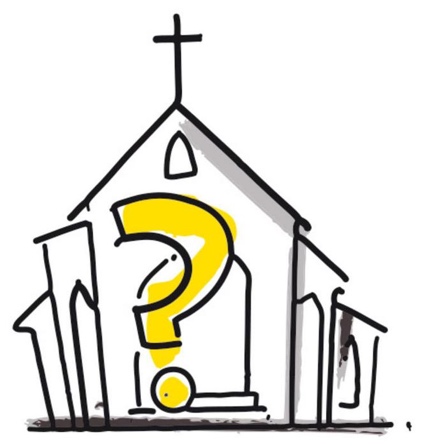 Ich habe an diesem Gottesdienst teilgenommen: Live/vor Ortan einem Computer/Fernseheralleinmit ________________Wer wirkte mit? _________________________________________________________________________________________________________________________________________________________________________________________________________________________________Wurde eine Kollekte eingesammelt? Für welchen Zweck? _________________________________________________________________________________________________________________________________________________________________________________________________________________________________Über welchen Bibeltext wurde gepredigt? Was war der Inhalt der Predigt (2 Sätze)_________________________________________________________________________________________________________________________________________________________________________________________________________________________________Welche Musik gab es? _________________________________________________________________________________________________________________________________________________________________________________________________________________________________Was hat dir gefallen? ________________________________________________________________________________________________________________________________________________________________________________________________________________________________Was hat dir nicht gefallen? _________________________________________________________________________________________________________________________________________________________________________________________________________________________________(diesen Zettel bitte 2 x bis zum  20. November 2020 ausfüllen)